Supplemental Table 1. ICD-10-CM codes for respiratory tract diagnoses.1Adapted from: Fleming-Dutra KE, Hersh AL, Shapiro DJ, et al. Prevalence of inappropriate antibiotic prescriptions among US ambulatory care visits, 2010-2011. JAMA. 2016;315(17):1864-1873.Supplemental Table 2. Criteria used to determine appropriateness of antibiotic prescribing in random cohort by manual review of electronic health record.Adapted from: Mandell LA, Wunderink RG, Anzueto A, et al. Infectious Diseases Society of America/American Thoracic Society consensus guidelines on the management of community-acquired pneumonia in adults. Clin Infect Dis 2007;44 Suppl 2:S27-72.Adapted from: Chow AW, Benninger MS, Brook I, et al. IDSA clinical practice guideline for acute bacterial rhinosinusitis in children and adults. Clin Infect Dis 2012;54:e72-e112.Adapted from: Shulman ST, Bisno AL, Clegg HW, et al. Clinical practice guideline for the diagnosis and management of group A streptococcal pharyngitis: 2012 update by the Infectious Diseases Society of America. Clin Infect Dis 2012;55:e86-102.Adapted from: Lieberthal AS, Carroll AE, Chonmaitree T, et al. The diagnosis and management of acute otitis media. Pediatrics 2013;131:e964-999.Adapted from: Pertussis (Whooping Cough). Centers for Disease Control and Prevention webside. https://www.cdc.gov/pertussis/surv-reporting.html. Published 2022. Accessed September 24, 2020.Adapted from: Global Initiative for Chronic Obstructive Lung Disease. Global strategy for the diagnosis, management, and prevention of chronic obstructive pulmonary disease 2018 report. https://goldcopd.org/wp-content/uploads/2017/11/GOLD-2018-v6.0-FINAL-revised-20-Nov_WMS.pdf. Published 2018. Accessed June 7, 2020.Supplemental Figure 1. Seasonal change between summer and winter months in overall percent prescribing for 182 included prescribers.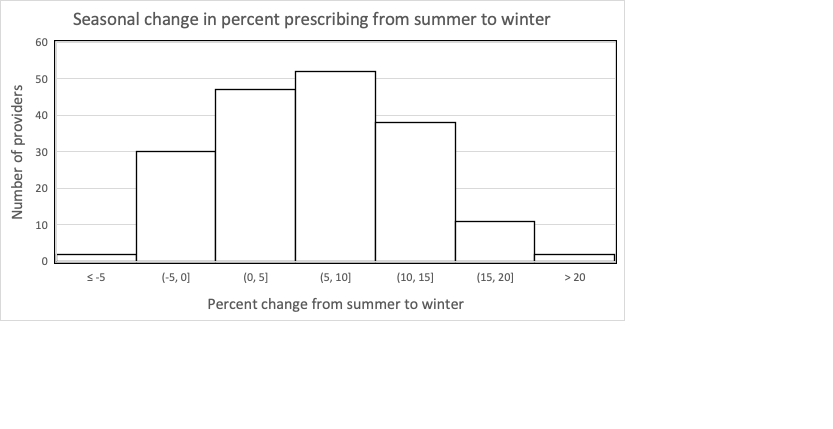 Supplemental Table 3. Association of seasonal percent antibiotic prescribing for respiratory tract diagnoses with prescriber characteristics from entire cohort.1 Abbreviations: APP = advanced practice provider; IM = internal medicine; FM = family medicineSupplemental Table 4. Prescriber demographic characteristics and association with inappropriate antibiotic prescribing for 60 randomly selected providers (random cohort) compared by standardized difference (SD).Supplemental Table 5. Univariable analysis of association of potential administrative respiratory tract diagnosis (RTD) metrics with inappropriate antibiotic prescribing based on manual medical record review for 60 randomly selected prescribers.1,2Univariable fractional logistic regression used to determine association of several metrics with the dependent variable inappropriate antibiotic prescribing for RTDs as determined by manual medical record review.Abbreviations: APP = advanced practice provider; IM = internal medicine; FM = family medicineDifference between percent antibiotic prescribing for RTDs in winter and percent antibiotic prescribing for RTDs in summerSupplemental Table 6. Final multivariable models of association of potential administrative respiratory tract diagnosis (RTD) metrics with inappropriate antibiotic prescribing based on manual medical record review for 60 randomly selected prescribers.1,2Multivariable fractional logistic regression was used to determine association of several metrics with the dependent variable inappropriate antibiotic prescribing for RTDs as determined by manual medical record review.Candidate covariate prescriber board certification year was not included in final multivariable models because p>0.20 in univariable analysis; candidate covariates prescriber degree, prescriber specialty, and median Charlson comorbidity index were not included in final multivariable models because they were not statistically significant when included in multivariable models; and candidate covariate practice location was not included in final multivariable models because it was co-linear with teaching status.Difference between percent antibiotic prescribing for RTDs in winter and percent antibiotic prescribing for RTDs in summer.TierICD-10 Diagnostic CodesTier 1 (antibiotics almost always indicated)A20.2 (pneumonic plague); A21.2 (pulmonary tularemia); A22.1 (pulmonary anthrax); A36.0, A36.1 (diphtheria); A37 (whooping cough); A48.1 (Legionnaire’s disease); A70 (Chlamydia psittaci pneumonia); D57.01, D57.211, D57.411, D57.811 (acute chest syndrome); H70 (mastoiditis); J02.0, J03.0 (streptococcal pharyngitis/tonsillitis); J13-J18 (bacterial pneumonia); J36 (peritonsillar abscess); J39.0 (retropharyngeal/parapharyngeal abscess); J39.1 (abscess of pharynx); J85 (lung abscess); J86 (pyothorax); J95.02 (tracheostomy infection); J95.851 (ventilator-associated pneumonia); J98.51 (mediastinitis)Tier 2 (antibiotics sometimes indicated)A38 (scarlet fever); H66, H67 (otitis media); J01 (acute sinusitis); J02.8, J02.9 (acute pharyngitis); J03.8, J03.9 (acute tonsillitis); J31.2 (chronic tonsillitis); J32 (chronic sinusitis); J44.0, J44.1 (chronic obstructive pulmonary disease with acute exacerbation) J47.0, J47.1 (bronchiectasis with acute exacerbation); O29.01, O74.0, O89.0 (aspiration pneumonitis)Tier 3 (antibiotics rarely indicated)B01.2, B05.2, B25.0, J12 (viral pneumonia/pneumonitis); B34.0, B34.2, B97.0, B97.21, B97.29, B97.4, B97.81, B97.89 (viral infection); B44.8 (aspergillosis); D86.0, D86.2 (sarcoidosis), H65 (serous/chronic otitis media); H68, H69 (Eustachian tube disorder); J00 (acute nasopharyngitis), J04 (acute laryngotracheitis), J05 (acute obstructive laryngitis); J06 (acute upper respiratory infection); J09-J11 (influenza); J20-J22 (acute bronchitis/bronchiolitis); J30, J31.0 (rhinitis); J31.1 (chronic nasopharyngitis); J33, J34 (disorders of nose and sinuses), J35 (disorders of tonsils); J37, J38, J39.2-J39.9 (disorders of larynx/pharynx/trachea); J40 (bronchitis unspecified); J41, J42 (chronic bronchitis); J43, J44.9 (chronic obstructive pulmonary disease); J45 (asthma); J47.9 (bronchiectasis without exacerbation), J60-J66 (pneumoconiosis); J67-J70 (pneumonitis); J80 (acute respiratory distress syndrome); J81 (pulmonary edema); J82 (pulmonary eosinophilia); J84 (pulmonary fibrosis); J90-J94 (disorders of pleura); J95 except J95.02 and J95.811 (respiratory complications following surgery); J96 (acute respiratory failure); J98 except J98.51, J99 (other respiratory disorders); M34.81 (nasal mucositis); R04.2, R04.8, R04.9 (bleeding in respiratory tract); R05 (cough); R06 (abnormalities of breathing); R07.0 (throat pain); R09.0 (hypoxia); R09.1 (pleurisy); R09.3 (abnormal sputum); R09.81 (nasal congestion); R09.82 (post-nasal drip); T78.4 (allergy)DiagnosisCriteriaPneumonia1At least one of the following: fever; cough; pleuritic pain
ANDRadiographic evidence of pneumonia OR compelling reason(s) to make clinical diagnosis of pneumonia and avoid chest radiographySinusitis2One of the following: purulent nasal/sinus drainage; facial/sinus pain
ANDOne of the following: persistent symptoms or signs lasting ≥10 days without improvement; severe symptoms such as fever >39°C (102°F) that last for ≥3 days; symptom/sign that could indicate complication such as preseptal/orbital cellulitis; double worsening (symptoms initially improved but then became worse)Pharyngitis3Sore throat
ANDPositive rapid test or culture for group A Streptococcus OR if testing not able to be performed at least 3 of the following: tonsillar exudates, tender anterior cervical lymphadenopathy, fever, absence of coughOtitis media4Ear pain
ANDAt least one of the following: redness/erythema of tympanic membrane; bulging of tympanic membrane; symptoms/signs of severe infection (fever, hearing loss, tenderness of mastoid bone, or purulence of ear canal)Pertussis5At least one of the following: cough ≥2 weeks with at least one qualifying symptom (paroxysms of coughing, post-tussive vomiting, inspiratory whoop, apnea); positive testing for Bordetella pertussis (culture, polymerase chain reaction, serology)Bronchitis6At least one of the following: chronic obstructive pulmonary disease; bronchiectasis
ANDFlare of underlying condition
ANDIncreased cough with purulent sputumPrescriber characteristicMean % prescribing in summer months (standard deviation)p-valueMean % prescribing in winter months (standard deviation)p-valueMean absolute increase in % prescribing from summer to winter (standard deviation)p-valueDegreePhysicianAPP20.9% (15.8)36.9% (19.8)<0.0127.4% (19.1)42.8% (21.4)<0.016.5% (5.9)5.8% (6.1)0.50GenderMaleFemale20.7% (17.5)27.3% (18.1)0.0227.1% (20.4)33.7% (20.4)0.036.4% (6.3)6.3% (5.8)0.92SpecialtyIMFM17.5% (13.2)34.6% (19.3)<0.0122.5% (15.4)42.8% (21.2)<0.015.1% (5.7)8.2% (5.8)<0.01Board Certification≤15 years>15 years27.2% (19.1)21.1% (16.4)0.0333.3% (21.2)28.1% (20.3)0.106.0% (5.8)6.8% (6.2)0.03Teaching statusTeaching Nonteaching10.7% (6.8)31.8% (17.9)<0.0113.6% (8.7)39.9% (19.4)<0.012.9% (4.8)8.1% (5.7)<0.01Practice settingUrban Nonurban 14.6% (11.1)35.8% (17.8)<0.0118.5% (13.1)44.9% (18.4)<0.013.9% (5.0)9.1% (5.7)<0.01Prescriber characteristicN (%)Median % inappropriate (interquartile range)p-valuePrescriber degree	Prescriber degree	Prescriber degree	Prescriber degree	Physician45 (75%)65% (55-73)<0.01APP15 (25%)70% (55-85)<0.01Prescriber genderPrescriber genderPrescriber genderPrescriber genderMale22 (37%)68% (51-80)0.06Female38 (63%)78% (61-85)0.06Prescriber specialtyPrescriber specialtyPrescriber specialtyPrescriber specialtyInternal medicine38 (63%)65% (50-80)0.02Family medicine22 (37%)80% (66-85)0.02Board certificationBoard certificationBoard certificationBoard certification>15 years28 (47%)73% (55-85)0.10≤15 years32 (53%)65% (53-80)0.10Teaching statusTeaching statusTeaching statusTeaching statusTeaching practice12 (20%)45% (30-50)<0.01Nonteaching practice48 (80%)75% (65-85)<0.01Practice settingPractice settingPractice settingPractice settingUrban practice26 (43%)55% (45-70)<0.01Nonurban practice34 (57%)80% (70-85)<0.01Independent VariablesRegression coefficient95% CIp-valuePseudo R2Candidate MetricsCandidate MetricsCandidate MetricsCandidate MetricsCandidate MetricsPercent Prescribing for tier 1 RTDs-0.40-1.14-0.370.320.002Percent Prescribing for tier 2 RTDs1.400.55-2.26<0.010.02Percent Prescribing for tier 3 RTDs0.040.03-0.05<0.010.04Percent Prescribing for all RTDs0.030.02-0.03<0.010.04Seasonal prescribing variance30.060.02-0.10<0.010.02Candidate CovariatesCandidate CovariatesCandidate CovariatesCandidate CovariatesCandidate CovariatesMedian Charlson comorbidity index for prescriber’s RTD patients-0.63-1.04- -0.210.070.02Teaching status (teaching v. non-teaching)-1.35-1.68- -1.02<0.010.05Practice location (urban v. non-urban)-0.95-1.33- -0.56<0.010.04Degree (physician v. APP)-0.33-0.80-0.140.060.01Specialty (IM v. FM)-0.42-0.86-0.030.070.01Gender (female v. male)0.470.04-0.900.030.01Board certification year (≤15 years v. >15 years)0.27-0.17-0.720.220.01Candidate metric listed with prescriber characteristic covariates from final multivariable model1,2Regression coefficient95% CIp-valuePseudo R2Percent Prescribing for tier 2 RTDs    Teaching status (teaching v. non-teaching)    Gender (female v. male)0.80-1.120.60-0.07-1.67-1.50- -0.730.26-0.950.07<0.01<0.010.06Percent Prescribing for tier 3 RTDs    Teaching status (teaching v. non-teaching)    Gender (female v. male)0.03-1.010.490.01-0.04-1.43- -0.510.24-0.75<0.01<0.01<0.010.09Percent Prescribing for all RTDs     Teaching status (teaching v. non-teaching)    Prescriber gender (female v. male)0.02-0.890.620.01-0.03-1.28- -0.490.31-0.92<0.01<0.01<0.010.07Seasonal prescribing variance     Teaching status (teaching v. non-teaching)    Prescriber gender (female v. male)0.03-1.210.510.01-0.07-1.57- -0.850.20-0.830.04<0.01<0.010.07